The following charts indicate the memory allocation for the MPiec Series Controllers.  This can be found in the MotionWorks IEC Configuration Help File, Section 4.Figure 1 Controller Memory from the MotionWorks IEC Hardware Configuration Manual, Section 4System Flash on the MP3200iec and MP3300iec* Separate flash device from the user flash.  ** The MP3300 has 2x8MB to allow a new firmware image to be programmed while keeping the current image as a backup in case of power loss during programming.User Flash on the MP2600iec and Sigma-7SiecFor MP2600iec and Sigma-7Siec the controller has 3.5MB available in the flash file system for user file storage.  The MotionWorksIEC project size is limited to 1.4MB due to the need for double memory when the program is swapped during runtime.  About 0.7MB is available for other user files such as Config, Cam/Data files, and other files which are not included as part of the MotionWorksIEC "user project".Reallocating Non-Retained Memory on the MP2300Siec and MP2310iecFor the MP2300Siec and MP2310iec the amount of memory allocated to the IEC application program for non-retained variables is set at 1.5 MB and the memory allocation for Cam Storage/Data is set to 3.75MB, half the amount shown in the table.  It is possible to increase the non-retained variable space is available by clicking the ‘Change Default Area User Settings’ button from the MotionWorks IEC Hardware Configuration Toolbar and choosing 3.2 MB.  Please note, while this amount of memory can be increased, the memory for Cam Storage/Data will decrease to 2.25 MB.  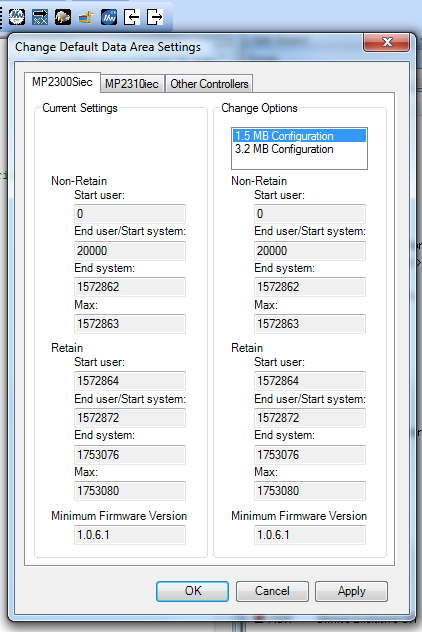 Figure 2 How to Increase Non-Retained Memory on the MP2300Siec and MP2310iecPhysical MemoryMP2600iecSigma7-SiecMP2300SiecMP2310iecMP3200iecMP3300iec (400MHz)MP3300iec (800MHz)MP3300iec (1.2 GHz)NotesSize of FLASH8 MB8 MB8 MB8 MB40 MB48 MB48 MB48 MBSize of static RAM memory (battery backed up)0.5 MB0.0 MB0.5 MB2 MB8 MB4 MB8MB8MBSigma7-Siec does not support battery backed memorySize of dynamic RAM memory (cleared at power up)32 MB32 MB32 MB32 MB128 MB256 MB256 MB256 MBFLASH Allocation:Firmware and system files.4.5 MB4.5 MB4.5 MB4.5 MB8 MB *8 MB x2 **8 MB x2 **8 MB x2 **See notes on MP3200isec and MP3300iec below.Flash file system for user files. 3.5 MB (1.4 MB)3.5 MB(1.4 MB)3.5 MB3.5 MB32 MB(10MB)32 MB(10MB)32 MB(10MB)32 MB(10MB)() = maximum bootproject size. Other files can include source code and user data.Static RAM Allocation: (Battery backed memory)System/Reserved34 KBNot Supported34 KB34 KB1664 KB640 KB640 KB640 KBModbus34 KBNot Supported34 KB34 KB64 KB64 KB64 KB64 KBWhen MPiec is configured as a Server, the Modbus inputs can be retainedAxis Data56 KBNot Supported60 KB60 KB64 KB64 KB64 KB64 KBAbsolute Encoder OffsetsAlarm History32 KBNot Supported32 KB32 KB256 KB256 KB256 KB256 KBAs reported in web serverRetained Data352 KBNot Supported352 KB951 KB6 MB3 MB7 MB7 MBGlobal variables with 'Retain' checkbox checkedNOTE:  The effective Retained Data memory area is divided by two to support the 'Download Changes' feature.  (i.e. Up to 176 KB can be allocated on an MP2300Siec)NOTE:  The effective Retained Data memory area is divided by two to support the 'Download Changes' feature.  (i.e. Up to 176 KB can be allocated on an MP2300Siec)NOTE:  The effective Retained Data memory area is divided by two to support the 'Download Changes' feature.  (i.e. Up to 176 KB can be allocated on an MP2300Siec)NOTE:  The effective Retained Data memory area is divided by two to support the 'Download Changes' feature.  (i.e. Up to 176 KB can be allocated on an MP2300Siec)NOTE:  The effective Retained Data memory area is divided by two to support the 'Download Changes' feature.  (i.e. Up to 176 KB can be allocated on an MP2300Siec)NOTE:  The effective Retained Data memory area is divided by two to support the 'Download Changes' feature.  (i.e. Up to 176 KB can be allocated on an MP2300Siec)NOTE:  The effective Retained Data memory area is divided by two to support the 'Download Changes' feature.  (i.e. Up to 176 KB can be allocated on an MP2300Siec)NOTE:  The effective Retained Data memory area is divided by two to support the 'Download Changes' feature.  (i.e. Up to 176 KB can be allocated on an MP2300Siec)NOTE:  The effective Retained Data memory area is divided by two to support the 'Download Changes' feature.  (i.e. Up to 176 KB can be allocated on an MP2300Siec)NOTE:  The effective Retained Data memory area is divided by two to support the 'Download Changes' feature.  (i.e. Up to 176 KB can be allocated on an MP2300Siec)Dynamic RAM Allocation:System13 MB13 MB13 MB13 MB32 MB32 MB32 MB32 MBFirmware Ram file system4 MB4 MB4 MB4 MB24 MB24 MB24 MB24 MBRam disk file systemIEC 61131 Application2.3 MB2.3 MB3.5 MB3.5 MB29 MB57 MB57 MB57 MBCode & DataCam Tables7.5 MB7.5 MB7.5 MB7.5 MB20 MB20 MB20 MB20 MBRunning cam tables transferred to the motion engine using Y_CamFileSelect or Y_CamStructSelect